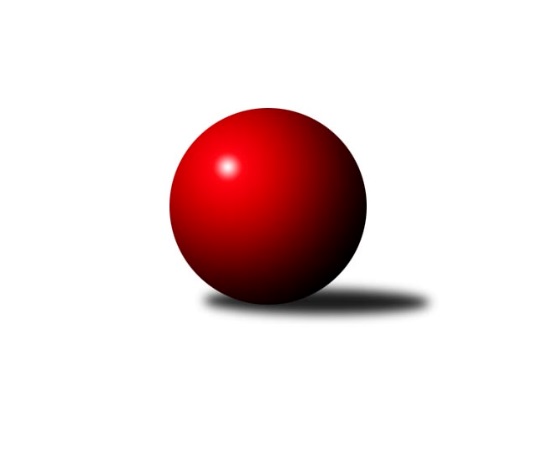 Č.9Ročník 2021/2022	23.5.2024 Meziokresní přebor ČB-ČK B 4 členné  2021/2022Statistika 9. kolaTabulka družstev:		družstvo	záp	výh	rem	proh	skore	sety	průměr	body	plné	dorážka	chyby	1.	TJ Sokol Nové Hrady D	12	11	0	1	59.0 : 13.0 	(73.0 : 23.0)	1548	22	1086	462	37.5	2.	Kuželky Borovany E	12	7	0	5	38.0 : 34.0 	(46.5 : 49.5)	1368	14	1011	357	65.9	3.	TJ Nová Ves B	12	4	0	8	27.5 : 44.5 	(41.5 : 54.5)	1411	8	1020	391	61.7	4.	Kuželky Borovany D	12	2	0	10	19.5 : 52.5 	(31.0 : 65.0)	1376	4	1005	371	65.8Tabulka doma:		družstvo	záp	výh	rem	proh	skore	sety	průměr	body	maximum	minimum	1.	TJ Sokol Nové Hrady D	7	6	0	1	34.0 : 8.0 	(41.5 : 14.5)	1569	12	1618	1489	2.	Kuželky Borovany E	5	4	0	1	21.0 : 9.0 	(26.5 : 13.5)	1456	8	1491	1414	3.	TJ Nová Ves B	6	4	0	2	20.0 : 16.0 	(25.0 : 23.0)	1454	8	1511	1379	4.	Kuželky Borovany D	6	2	0	4	12.5 : 23.5 	(16.0 : 32.0)	1334	4	1435	1233Tabulka venku:		družstvo	záp	výh	rem	proh	skore	sety	průměr	body	maximum	minimum	1.	TJ Sokol Nové Hrady D	5	5	0	0	25.0 : 5.0 	(31.5 : 8.5)	1538	10	1603	1450	2.	Kuželky Borovany E	7	3	0	4	17.0 : 25.0 	(20.0 : 36.0)	1365	6	1541	1145	3.	TJ Nová Ves B	6	0	0	6	7.5 : 28.5 	(16.5 : 31.5)	1389	0	1465	1245	4.	Kuželky Borovany D	6	0	0	6	7.0 : 29.0 	(15.0 : 33.0)	1376	0	1458	1262Tabulka podzimní části:		družstvo	záp	výh	rem	proh	skore	sety	průměr	body	doma	venku	1.	TJ Sokol Nové Hrady D	5	5	0	0	27.0 : 3.0 	(33.5 : 6.5)	1528	10 	3 	0 	0 	2 	0 	0	2.	Kuželky Borovany E	5	3	0	2	15.0 : 15.0 	(19.0 : 21.0)	1292	6 	2 	0 	0 	1 	0 	2	3.	Kuželky Borovany D	6	2	0	4	14.5 : 21.5 	(18.0 : 30.0)	1422	4 	2 	0 	2 	0 	0 	2	4.	TJ Nová Ves B	6	1	0	5	9.5 : 26.5 	(17.5 : 30.5)	1384	2 	1 	0 	1 	0 	0 	4Tabulka jarní části:		družstvo	záp	výh	rem	proh	skore	sety	průměr	body	doma	venku	1.	TJ Sokol Nové Hrady D	7	6	0	1	32.0 : 10.0 	(39.5 : 16.5)	1562	12 	3 	0 	1 	3 	0 	0 	2.	Kuželky Borovany E	7	4	0	3	23.0 : 19.0 	(27.5 : 28.5)	1409	8 	2 	0 	1 	2 	0 	2 	3.	TJ Nová Ves B	6	3	0	3	18.0 : 18.0 	(24.0 : 24.0)	1438	6 	3 	0 	1 	0 	0 	2 	4.	Kuželky Borovany D	6	0	0	6	5.0 : 31.0 	(13.0 : 35.0)	1334	0 	0 	0 	2 	0 	0 	4 Zisk bodů pro družstvo:		jméno hráče	družstvo	body	zápasy	v %	dílčí body	sety	v %	1.	Josef Malík 	Kuželky Borovany E 	6	/	7	(86%)	10	/	14	(71%)	2.	Milan Churavý 	TJ Nová Ves B 	4	/	4	(100%)	6	/	8	(75%)	3.	Tomáš Balko 	TJ Sokol Nové Hrady D 	4	/	5	(80%)	8	/	10	(80%)	4.	Daniel Krejčí 	Kuželky Borovany D 	4	/	5	(80%)	6	/	10	(60%)	5.	Lukáš Prokeš 	TJ Sokol Nové Hrady D 	4	/	6	(67%)	8	/	12	(67%)	6.	Lenka Vajdová 	TJ Sokol Nové Hrady D 	3	/	3	(100%)	6	/	6	(100%)	7.	Jaroslava Frdlíková 	Kuželky Borovany E 	3	/	4	(75%)	5.5	/	8	(69%)	8.	Adam Hanousek 	TJ Sokol Nové Hrady D 	3	/	4	(75%)	5	/	8	(63%)	9.	Vojtěch Frdlík 	Kuželky Borovany E 	3	/	5	(60%)	7	/	10	(70%)	10.	Karel Beleš 	Kuželky Borovany D 	3	/	7	(43%)	6	/	14	(43%)	11.	Milan Bednář 	TJ Nová Ves B 	2.5	/	4	(63%)	5	/	8	(63%)	12.	Blanka Cáplová 	TJ Sokol Nové Hrady D 	2	/	2	(100%)	4	/	4	(100%)	13.	Pavel Fritz 	TJ Sokol Nové Hrady D 	2	/	2	(100%)	4	/	4	(100%)	14.	Josef Špulka 	Kuželky Borovany D 	2	/	6	(33%)	4	/	12	(33%)	15.	Iva Soukupová 	Kuželky Borovany E 	2	/	6	(33%)	4	/	12	(33%)	16.	Stanislava Betuštiaková 	TJ Sokol Nové Hrady D 	1	/	2	(50%)	3	/	4	(75%)	17.	Nikola Zahálková 	Kuželky Borovany E 	1	/	3	(33%)	2	/	6	(33%)	18.	František Vašíček 	TJ Nová Ves B 	1	/	6	(17%)	2	/	12	(17%)	19.	Jan Bícha 	Kuželky Borovany D 	1	/	6	(17%)	1	/	12	(8%)	20.	Milan Šimek 	Kuželky Borovany D 	0.5	/	3	(17%)	3	/	6	(50%)	21.	Marie Dvořáková 	Kuželky Borovany E 	0	/	1	(0%)	0	/	2	(0%)	22.	Ondřej Plzák 	Kuželky Borovany D 	0	/	1	(0%)	0	/	2	(0%)	23.	Radomil Dvořák 	Kuželky Borovany E 	0	/	2	(0%)	0	/	4	(0%)	24.	Květa Jarathová 	TJ Nová Ves B 	0	/	4	(0%)	0	/	8	(0%)	25.	Ladislav Staněk 	TJ Nová Ves B 	0	/	6	(0%)	4.5	/	12	(38%)Průměry na kuželnách:		kuželna	průměr	plné	dorážka	chyby	výkon na hráče	1.	Nové Hrady, 1-4	1490	1065	424	42.1	(372.7)	2.	Nová Ves u Č.B., 1-2	1421	1033	387	63.2	(355.3)	3.	Borovany, 1-2	1394	1015	378	62.6	(348.5)Nejlepší výkony na kuželnách:Nové Hrady, 1-4TJ Sokol Nové Hrady D	1618	9. kolo	Tomáš Balko 	TJ Sokol Nové Hrady D	447	9. koloTJ Sokol Nové Hrady D	1605	3. kolo	Tomáš Balko 	TJ Sokol Nové Hrady D	439	3. koloTJ Sokol Nové Hrady D	1599	5. kolo	Lukáš Prokeš 	TJ Sokol Nové Hrady D	434	5. koloKuželky Borovany E	1541	8. kolo	Milan Churavý 	TJ Nová Ves B	429	9. koloTJ Sokol Nové Hrady D	1540	8. kolo	Pavel Fritz 	TJ Sokol Nové Hrady D	417	3. koloTJ Sokol Nové Hrady D	1489	1. kolo	Daniel Krejčí 	Kuželky Borovany D	412	1. koloTJ Nová Ves B	1465	9. kolo	Tomáš Balko 	TJ Sokol Nové Hrady D	412	5. koloKuželky Borovany D	1458	1. kolo	Tomáš Balko 	TJ Sokol Nové Hrady D	412	1. koloTJ Nová Ves B	1446	3. kolo	Lenka Vajdová 	TJ Sokol Nové Hrady D	406	8. koloKuželky Borovany E	1145	5. kolo	Milan Churavý 	TJ Nová Ves B	403	3. koloNová Ves u Č.B., 1-2TJ Sokol Nové Hrady D	1569	6. kolo	Lukáš Prokeš 	TJ Sokol Nové Hrady D	427	6. koloTJ Nová Ves B	1511	8. kolo	Milan Churavý 	TJ Nová Ves B	415	8. koloTJ Nová Ves B	1418	6. kolo	Milan Bednář 	TJ Nová Ves B	399	8. koloTJ Nová Ves B	1379	4. kolo	Milan Churavý 	TJ Nová Ves B	397	6. koloKuželky Borovany D	1364	8. kolo	Milan Bednář 	TJ Nová Ves B	394	4. koloKuželky Borovany E	1286	4. kolo	Vojtěch Frdlík 	Kuželky Borovany E	392	4. kolo		. kolo	Lenka Vajdová 	TJ Sokol Nové Hrady D	389	6. kolo		. kolo	Ladislav Staněk 	TJ Nová Ves B	387	8. kolo		. kolo	Stanislava Betuštiaková 	TJ Sokol Nové Hrady D	382	6. kolo		. kolo	Josef Špulka 	Kuželky Borovany D	376	8. koloBorovany, 1-2TJ Sokol Nové Hrady D	1512	7. kolo	Josef Malík 	Kuželky Borovany E	425	9. koloTJ Sokol Nové Hrady D	1509	2. kolo	Lenka Vajdová 	TJ Sokol Nové Hrady D	414	2. koloKuželky Borovany E	1491	6. kolo	Lukáš Prokeš 	TJ Sokol Nové Hrady D	411	7. koloKuželky Borovany E	1485	2. kolo	Milan Churavý 	TJ Nová Ves B	409	7. koloKuželky Borovany E	1454	9. kolo	Milan Churavý 	TJ Nová Ves B	407	2. koloTJ Sokol Nové Hrady D	1450	4. kolo	Josef Malík 	Kuželky Borovany E	407	6. koloKuželky Borovany D	1435	2. kolo	Vojtěch Frdlík 	Kuželky Borovany E	402	3. koloKuželky Borovany E	1430	7. kolo	Josef Malík 	Kuželky Borovany E	397	2. koloKuželky Borovany E	1430	3. kolo	Lukáš Prokeš 	TJ Sokol Nové Hrady D	395	4. koloTJ Nová Ves B	1427	2. kolo	Milan Bednář 	TJ Nová Ves B	394	2. koloČetnost výsledků:	6.0 : 0.0	1x	5.5 : 0.5	1x	5.0 : 1.0	5x	4.0 : 2.0	4x	2.0 : 4.0	3x	1.0 : 5.0	2x	0.0 : 6.0	2x